ROZVADOVSKÉ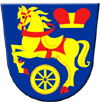      ROZHLEDYLeden2015Informace z jednání zastupitelstva obce:V rámci zvýšení informovanosti občanů budou v Rozvadovských rozhledech zveřejňovány důležité informace z jednání zastupitelstva – úplné výsledky jednání jsou k dispozici na nástěnkách či webových stránkách obce.Proběhlo prodloužení vodovodu a splaškové kanalizace (stavební parcely u Učíků).Byl schválen prodej parcely č. 25/32 v k.ú. Rozvadov a parcel č. 1160/14, 1160/15 v k.ú. Sv. Kateřina u Rozvadova.Obec Rozvadov vyhlašuje výběrové řízení na půjčku z „fondu rozvoje bydlení“ (FRB) v celkové výši 300.000,- Kč. Zájemci se mohou přihlásit na obecním úřadě. V průběhu následujících měsíců bude v obci Rozvadov probíhat instalace optického kabelu v místě chodníků na úseku mezi autobusovými zastávkami. Tato akce umožní zavedení rychlejšího internetu a kabelové televize. Jedná se o akci regionálního rozvoje Plzeňského kraje, která je dotována Evropskou unií.Pro malý zájem občanů byla zrušena bezplatná autobusová linka Rozvadov – Hoštka – Žebráky – Tachov a zpět.Schválen rozpočet obce na rok 2015 a rozpočtový výhled na rok 2015 – 2017.Plán činností zastupitelstva obce na rok 2015:Oprava kostela v obci RozvadovPrůzkum ekonomického a sociálního přínosu výstavby lanového centraZpracování projektové dokumentace na výstavbu bytovkyProvedení průzkumů pro vybudování hřbitova v obci RozvadovOpravy stávajících komunikací a chodníků v obcích Rozvadov, Sv. Kateřina a MilířeVybudování nového dětského hřištěRozšíření čistírny odpadních vodPřístavba základní školy a mateřské školkyZateplení bytového domu č.p. 225Výstavba veřejného osvětlení za PajerovýmiVybudování víceúčelového hřiště na stávajících tenisových kurtechDalší informace:Obec Rozvadov získala do majetku bezúplatným převodem objekt Kostela v Rozvadově od Římskokatolické farnosti Tachov.Byl zahájen prodej svozových známek na domovní odpad. Připomínáme, že občané jsou povinni, mít zakoupenu svozovou známku na každou bytovou jednotku. Vybrat si můžete následující známky: roční - týdenní vývoz  	1.856,- Kčroční - čtrnáctidenní vývoz 	927,- Kččtvrtletní - týdenní vývoz 	464,- Kččtvrtletní - čtrnáctidenní vývoz 	232,- Kčroční - měsíční vývoz 	428,- KčVyzýváme majitele psů k zaplacení poplatku, podle platné vyhlášky obce, ve výši 90,- Kč za psa.Provozní doba sběrného dvora v obci Rozvadov je: středa, pátek od 15.00 do 18.00.Upozorňujeme občany, že skládkování mimo areál a mimo pracovní dobu sběrného dvora bude pokutováno až do výše 300.000,- Kč.Dne 5. 2. 2015 proběhne zápis prvňáčků do ZŠ.Máte zájem o otevření druhého keramického kroužku? Volejte starostovi.U obchodu v obci Rozvadov byl umístěn sběrný kontejner na použité oblečení. Upozorňujeme občany, že firma Revenge nepoužívá výtěžek z prodeje vybraných věcí pouze na charitativní účely. V průběhu roku proběhne čistě charitativní sbírka oblečení pro Diakonii Českobratrské církve evangelické. O termínu budete informováni prostřednictvím Rozvadovských rozhledů.Upozorňujeme občany, že do dne 11. 2. 2015 je možné na obecním úřadě nahlédnout do nově tvořeného územního plánu a případně zažádat o změnu. V případě zájmu kontaktujte starostu či místostarostu obce.Plánované kulturní akce:14. 2. 2015 – Masopustní průvod – pořádá spolek Revital - více na plakátech v obcích.Vítání občánků – datum bude rodičům písemně upřesněno.5. - 6. 6. 2015 – Rozvadovské slavnosti.1. 8. 2015 – Výročí založení SDH Rozvadov – Slavnosti.Nabídka volných pracovních míst:Kolowratovy lesy, a.s. vypisují výběrové řízení na obsazení pracovních míst: „Provozní hotelu; Číšník/Servírka; Kuchař; Pomocná síla“ v Horském hotelu Kolowrat v Přimdě. Zájemci se mohou přihlásit na tel.: 724 221 534.Hledáme pracovníky na pozici Obsluha Bistra na čerpací stanici Agip Rozvadov. Požadujeme čistý trestní rejstřík, příjemné vystupování a solidní jednání. Praxe v oboru výhodou ne však podmínkou. Nabízíme motivační platové podmínky a zaměstnanecké výhody. HPP. Vhodné pro absolventy a začinající. Nástup ihned. Kontakt: 731 11 26 08  email: tom.koukolik@seznam.czKontakty na obecní úřad:Bořivoj Vrabec - starosta 	725 972 700Martin Ábel - místostarosta 	775 224 785Kristina Sovičová - účetní obce 	374 630 712Naděžda Šestáková - účetní obce 	374 630 713Ing. Alena Svobodová – správní referent 	374 630 711Josef Strnad – hospodářská správa 	736 644 205Narozeniny v lednu oslavili:Poremská AnnaNarozeniny v únoru oslaví:Váňová Kateřina, Zemanová Alena, Sovič PetrSrdečně blahopřejeme!Dne 18. 2. 2015 od 17.00 hodin se na obecním úřadě koná veřejné jednání zastupitelstva obce. Srdečně zveme všechny občany.Chcete zveřejnit nějakou informaci? Obraťte se na starostu obce, případně pošlete do 15. dne příslušného měsíce návrh poštou či elektronicky na adresu: info@rozvadov.cz.Vydává obec Rozvadov, redakční rada: Vrabec, Ábel, Šístek, Horáček.